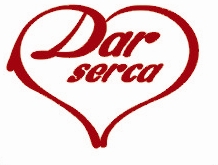 ..../PAJ/2019UMOWA O FINANSOWANIE DOŻYWIANIAZawarta w Dąbrowie Górniczej w dniu ………………….2019r. pomiędzy: Stowarzyszeniem DAR SERCA  z siedzibą w Dąbrowie Górniczej, ul Karola Adamieckiego 12 wpisaną do Rejestru Stowarzyszeń, innych Organizacji Społecznych i Zawodowych prowadzonego przez Sąd Rejonowy w Katowicach VIII Wydział Gospodarczy Krajowego Rejestru Sądowego, pod numerem KRS:0000301248, zwanym  dalej  Stowarzyszeniem, reprezentowaną przez:………………………………………………………………………
a……………………………………………………………….zwanym dalej Placówką, reprezentowaną przez: ……………………………………………Preambuła: Stowarzyszenie włącza Placówkę do Programu Pajacyk, polegającego na finansowaniu dożywiania dzieci w szkołach/świetlicach. W ramach niniejszej Umowy, strony postanawiają:1W Placówce akcją dożywiania objętych będzie …………….. uczniów w roku szkolnym 2019/2020 (w sumie………………. dni) wybranych i wskazanych Stowarzyszeniu przez Placówkę na podstawie kryteriów ustalonych przez Placówkę.Imienna lista uczniów objętych programem dożywiania przygotowana przez Placówkę stanowi integralną część umowy jako Załącznik nr 1.2Stowarzyszenie przekaże, w dwóch transzach (w październiku 2019r. - do dnia 30 października 2019 r.  oraz w styczniu 2020 r. – do dnia 31 stycznia 2020 ), kwotę będącą kalkulacją ceny obiadu, liczby dożywianych dzieci oraz liczby dni, w których prowadzone będzie dożywianie, w skali roku szkolnego 2019/2020. Będzie to kwota w wysokości:….PLN x ….. dzieci x ………………. dni = ………………..zł przelewem na konto bankowe wskazane przez Placówkę, o nr:……………………………………………………………….Zmiana stawki żywieniowej, liczby dożywianych podopiecznych lub inne zmiany powodujące skutki finansowe dla stron, mogą nastąpić wyłącznie na podstawie aneksu w formie pisemnej pod rygorem nieważności  i wymagają uprzedniego uznania przez Fundację prośby ze strony Placówki. Prośba ze strony Placówki wymaga formy pisemnej  i należytego uzasadnienia.3Placówka zobowiązuje się, że środki finansowe określone w  2 pkt 1 niniejszej Umowy będą przeznaczone na zakupy produktów żywnościowych, przeznaczonych na dożywianie zgodnie z 1 niniejszej Umowy. Zakupy będą udokumentowane dokumentami księgowymi lub ich potwierdzonymi kopiami (wyłączywszy dokumenty wewnętrzne Placówki) oraz raportami żywieniowymi przechowywanymi w dokumentacji Placówki.Placówka oświadcza, że nie zawierała i nie będzie zawierała innych Umów na realizację działań objętych niniejszą Umową. O zmianach danych adresowych Placówki i numeru konta, Placówka niezwłocznie powiadamia Stowarzyszenie.4Z otrzymywanych środków finansowych, Placówka będzie rozliczała się do 10 dnia każdego miesiąca za poprzedni miesiąc kalendarzowy, poprzez dostarczenie do Stowarzyszenia komisyjnie potwierdzonego miesięcznego rozliczenia wydatkowania środków finansowych, którego wzór stanowi integralną część niniejszej Umowy jako Załącznik nr 2.Wysokość stawki żywieniowej do niniejszej umowy wynosi ………………….PLN za 1 posiłek. Stawka żywieniowa powinna być zgodna z raportem żywieniowym. Jednorazowa stawka żywieniowa nie może być wyższa niż 150% stawki żywieniowej określonej w niniejszej Umowie. Średnia cena posiłku w semestrze nie może przekroczyć stawki żywieniowej określonej w niniejszej Umowie. Środki finansowe niewykorzystane w danym miesiącu kalendarzowym przechodzą na miesiąc następny.Do dn. 10 lipca 2020 r., Placówka zobowiązana jest do dostarczenia komisyjnie potwierdzonego zbiorczego rozliczenia rocznego wydatkowania środków finansowych z uwzględnieniem kwot rozliczonych w poszczególnych miesiącach zgodnie z 4 pkt 1, w których realizowano dożywianie. Wzór rozliczenia rocznego stanowi integralną część Umowy jako Załącznik nr 3.Kwoty niewykorzystane w roku szkolnym 2019/2020 należy zwrócić na konto Stowarzyszenia do 10 lipca 2020 r., na konto bankowe nr …………………………………………..Placówka może przechowywać środki finansowe na oprocentowanym rachunku bankowym. Odsetki od środków zgromadzonych na rachunku bankowym Placówka może wykorzystać na cele pokrycia kosztów korespondencji ze Stowarzyszeniem.Z końcem roku szkolnego 2019/2020 do dn. 10 lipca 2020 Placówka zobowiązana jest do wypełnienia i dostarczenia do biura Stowarzyszenia Ankiety Ewaluacyjnej, której wzór stanowi integralną część umowy jako Załącznik nr 4.Komisja, o której mowa w 4 pkt 1 oraz 4 pkt 6 wybrana będzie przez Placówkę spośród przedstawicieli Rady Pedagogicznej i liczyć będzie minimum trzy osoby. 5Placówka zobowiązuje się udostępnić przedstawicielom Stowarzyszenia na swoim terenie i o każdym czasie  bieżącą dokumentację finansową (faktury zakupów żywności lub ich potwierdzone kopie, raport żywieniowy) bezpośrednio dotyczącą realizacji akcji dożywiania.Przedstawiciele Fundacji sporządzają na miejscu protokół kontrolny w dwóch jednobrzmiących egzemplarzach, w którym zawarty będzie wynik kontroli, wnioski, ich uzasadnienie oraz zalecenia pokontrolne. Protokół podpisują obecni przy kontroli przedstawiciele Placówki i Stowarzyszenia. Zalecenia pokontrolne Placówka jest zobowiązana wprowadzić w życie najpóźniej do końca jednostkowego okresu rozliczeniowego, o którym mowa w 4 pkt.1.6W przypadku nieudostępnienia dokumentów, o których mowa w  5 pkt lub stwierdzenia przez przedstawicieli Stowarzyszenia nieprawidłowości w wykorzystaniu środków finansowych zgodnie z niniejszą Umową, przekazywanie środków finansowych przez Stowarzyszenie zostanie natychmiast wstrzymane, a środki dotychczas przekazane zostaną zwrócone Stowarzyszeniu w terminie 14 dni od dnia otrzymania przez Placówkę wezwania do zwrotu. W razie niedostarczenia prawidłowego rozliczenia zgodnie z 4 pkt 1 i 6 przekazywanie środków finansowych przez Stowarzyszenie będzie wstrzymane a środki dotychczas przekazane zostaną zwrócone Stowarzyszeniu  w terminie 14 dni od dnia otrzymania przez Placówkę wezwania do zwrotu.Nieprawidłowe lub nieterminowe rozliczanie skutkować będzie brakiem możliwości ubiegania się o kolejne środki finansowe w następnym roku szkolnym/świetlicowym.7Stowarzyszenie zachęca do zapoznania się z ofertą programową działu Komunikacji                          i Edukacji Polskiej Akcji Humanitarnej  oraz do wyboru dogodnej dla siebie formy współpracy. 8Ochrona danych osobowychPlacówka jest zobowiązana do przekazania wszystkim uczennicom, uczniom i innym osobom biorącym udział w Projekcie, w szczególności wymienionym w Załączniku nr 1 do umowy, obowiązku informacyjnego dotyczącego przetwarzania danych osobowych, którego wzór stanowi Załącznik nr 4 do niniejszej umowy. Szkoła na dowód przekazania obowiązku informacyjnego przedstawi Stowarzyszeniu listę podpisów osób, którym został przekazany obowiązek, zaopatrzoną w tytuł „otrzymałem obowiązek informacyjny o przetwarzaniu moich danych przez Stowarzyszenie DAR SERCA”. Obowiązek informacyjny Szkoła przekazuje jako papierową kopię Załącznika nr 4 dla każdej uczennicy, ucznia, nauczyciela                          i nauczycielki oraz  pozostałych osób biorących udział w projekcie.Stowarzyszenie  jest niezależnym administratorem danych osobowych uczennic, uczniów                          i  innych osób biorących udział w projekcie i przetwarza je ponieważ jest to niezbędne do wykonania zadania realizowanego w interesie publicznym jakim jest niesienie pomocy dobroczynnej i społecznie użytecznej, nadzór nad wykonaniem projektu oraz jego rozliczenie oraz na podstawie prawnie uzasadnionego interesu administratora, którym jest prowadzenie działań statutowych w tym finansowaniu dożywiania oraz mierzenie skali działań.91. Strony ustalają, iż za kontakty w ramach realizacji akcji dożywiania, w tym w zakresie przetwarzania danych osobowych, odpowiadają: -ze strony  Stowarzyszenia – Dorota Klejnot nr tel. 505272808Adres do korespondencji: 41-300 Dąbrowa Górnicza, ul.Karola Adamieckiego 12-ze strony Placówki - ............................., nr tel.............................................................e-mail………………………………..Placówka zapewnia, że podany powyżej adres e-mail jest aktualny, a korespondencja elektroniczna będzie regularnie odbierana co najmniej raz na trzy dni (2-3 razy w tygodniu). Korespondencję i informacje przekazane zgodnie z powyższymi wskazaniami uważa się za skutecznie dostarczone, jeśli Placówka nie powiadomiła pisemnie Stowarzyszenie                                   o zmianach w tym zakresie.10Umowa została sporządzona w dwóch jednobrzmiących egzemplarzach po jednym dla każdej ze Stron.W imieniu StowarzyszeniaDorota KlejnotPrezes ZarząduW imieniu Placówki:Anna MalczewskaWiceprezes Zarządu